Wyprzedaż oświetlenia - czym się kierować kupując przecenione lampy?Wyprzedaż oświetlenia jest doskonałym rozwiązaniem dla osób, które chcą w oryginalny i atrakcyjny sposób oświetlić swoje mieszkanie, jednak nie zawsze jest to dla nich możliwe ze względów finansowych. Podpowiadamy czym się kierować podczas zakupu lamp na wyprzedażach!Wybór odpowiedniego oświetleniaKupując lampy podczas wyprzedaży oświetlenia bardzo ważne jest, aby były one dopasowane do stylu, w jakim urządzone jest nasze mieszkanie, ponieważ nieprzemyślany zakup może popsuć efekt jego wystroju. Na rynku dostępnych jest mnóstwo różnych modeli lamp, dlatego warto znaleźć czas na odszukanie lamp, które będą idealnie dopasowane do Twoich pomieszczeń. Warto wiedzieć o tym, że światło zarysowuje kontury przedmiotów znajdujących się w pobliżu, nadaje im kształt i odkrywa ich nowe barwy i odcienie, dlatego źle dobrane może negatywnie wpłynąć na aranżację wnętrz. Właśnie dlatego podczas wyprzedaży oświetlenia powinniśmy pamiętać, że niska cena nie może być głównym powodem, dla którego zdecydujemy się na zakup danego modelu. Przed zakupem istotne jest również upewnienie się, że każda lampa przed wysłaniem do klienta jest sprawdzania, ponieważ często są to eksponaty używane podczas wystaw sklepowych, przez zupełnie przez przypadek mogły zostać uszkodzone.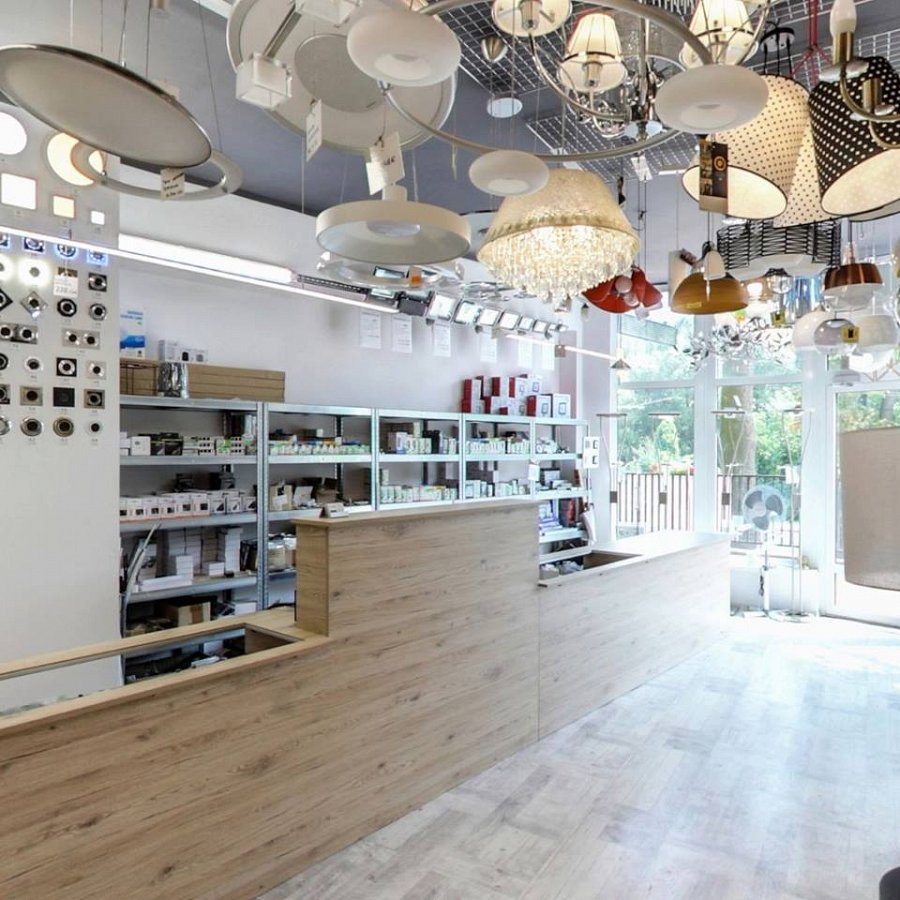 Jeżeli szukasz sprawdzoną wyprzedaż oświetlenia odwiedź sklep Maliki!